ОТДЕЛ   ОБРАЗОВАНИЯ АДМИНИСТРАЦИИ ГОРОДА ЗЕЯАМУРСКОЙ ОБЛАСТИ(ООА)ПРИКАЗ27.04.2016									         №_98-од__        г. ЗеяОб итогах городского интеллектуальногоконкурса «Умники и умницы»С целью раннего выявления одаренных детей дошкольного возраста, поддержки и развития познавательных и творческих способностей, создания благоприятных условий для реализации возможностей развития, повышения рейтинга дошкольного образования при подготовке детей к обучению в школе, на основании  Положения о городском интеллектуальном конкурсе для детей дошкольного возраста «Умники и умницы», утвержденного 28.03.2016, 26 апреля 2016 года на базе МДОАУ детского сада № 12 проведен городской интеллектуальный конкурс для детей дошкольного возраста «Умники и умницы».В конкурсе приняло участие 14 воспитанников подготовительных групп из 7 дошкольных учреждений города. На основании решения жюри конкурса       	п р и к а з ы в а ю:Наградить грамотами отдела образования администрации города Зеи и ценными подарками социального партнера филиала ПАО «РусГидро» - «Зейская ГЭС» победителей, занявших призовые места:I место – Дудинец Эмилию, воспитанницу МДОАУ д/с № 12;II место – Немцеву Ксению, воспитанницу МДОАУ д/с № 15;III место – Калашникова Павла, воспитанника МДОАУ ЦРР-д/с № 14;III место – Петрова Артёма, воспитанника МДОАУ д/с № 12.Наградить грамотами отдела образования администрации города Зеи и ценными подарками социального партнера филиала ПАО «РусГидро» - «Зейская ГЭС» участников городского конкурса:Семенову Дарью, воспитанницу МДОАУ детский сад № 3Пономаренко Виталия,	воспитанника МДОАУ детского сада № 3Юлдашеву Викторию, воспитанницу МДОБУ детского сада № 4Кузьмина Андрея, воспитанника	МДОБУ детского сада № 4Жилякова Артема, воспитанника	МДОБУ детского сада № 11Сухомесову Елизавету,	воспитанницу МДОАУ ЦРР- детского сада № 14Каменскую Алину, воспитанницу МДОАУ детского сада № 15Киселеву Инну, воспитанницу МДОБУ детского сада № 19Дудкову Алёну, воспитанницу МДОБУ детского сада № 193. Объявить благодарность коллективу МДОАУ детского сада № 12 за создание оптимальных условий, помощь в подготовке и проведении городского интеллектуального конкурса для детей дошкольного возраста «Умники и умницы». 4. Рекомендовать руководителям образовательных организаций поощрить педагогов, подготовивших победителей и призеров городского интеллектуального конкурса «Умники и умницы».Заместитель начальника отдела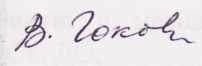 В.Я. Гокова